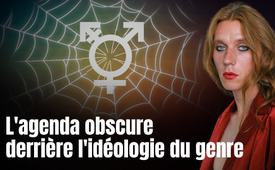 L'agenda obscur derrière l'idéologie transgenre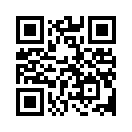 Derrière le mouvement transgenre se cache un vaste réseau international qui a infiltré tous les secteurs de la société et de la politique grâce à l'argent et à l'influence de quelques milliardaires. Cependant, une enquête plus approfondie révèle que cette idéologie est l'œuvre des francs-maçons de haut niveau. Leur objectif déclaré est la construction d'un nouvel ordre mondial. Par la dissolution de toutes les valeurs traditionnelles, l'homme doit dégénérer en un être à la volonté faible, un sujet idéal ! Est-ce ainsi que l'on veut détruire tout ce que l'homme a de glorieux et d'unique, tout ce qui le fait tenir, son amour, son cœur et son libre arbitre ?Le mouvement transgenre est très récent ; il ne s'est véritablement développé qu'au cours des dernières décennies. Entre-temps, les transgenres ou le mouvement LGBT [lesbiennes, gays, bisexuels et transgenres] ont acquis une visibilité et une dynamique énormes. Dans les concours de beauté, les castings de mannequins ou le sport, les femmes transgenres sont souvent les grandes gagnantes et déclassent les femmes biologiques. Dans les émissions de télévision, les reportages radiophoniques et sur les médias sociaux de la radiodiffusion publique, le "chemin vers le bon corps" est décrit comme une étape facile comme un jeu d'enfant. La publicité à ce sujet a explosé ces dernières années et la transsexualité est présentée comme une identité désirable. Cela n'est pas sans conséquences : des milliers de jeunes gens, surtout des filles, en détresse psychologique pensent qu'ils ont eux-mêmes eu l'idée d'être "trans". Une nouvelle identité transgenre leur apparaît comme la solution parfaite : effacer l'ancien moi, un nouveau corps, un nouveau départ dans la vie avec des connexions et un soutien dans la communauté trans comme nouvelle famille de substitution. De cette manière, en seulement 16 ans, les changements de sexe ont été multipliés par plus de 20, par exemple en Allemagne, avec des tendances comparables en Europe occidentale et aux États-Unis. Au nom de la liberté et de la tolérance, la critique de ce mouvement est soumise à une censure de plus en plus forte. Les valeurs conservatrices, quant à elles, sont même taxées d'extrême droite. Ainsi, les transgenres sont devenus un puissant facteur de division de la société. Les parents inquiets et de nombreuses autres personnes se battent pour leurs enfants et la préservation des valeurs, tandis que le mouvement LGBT se bat soi-disant pour sa liberté et sa nouvelle identité. 

Mais chaque fois qu'on observe des changements rapides à fort potentiel de division, il convient d'y regarder de plus près. La question se pose : Que se passe-t-il ? S'agit-il vraiment d'un mouvement naturel issu du peuple ? Est-il dirigé, et si oui, qui sert-il et quels sont ses objectifs ? Jennifer Bilek, une journaliste d'investigation américaine, s'est penchée sur cette question et a découvert un vaste réseau derrière le mouvement transgenre. Kla.TV résume ses principaux résultats, et les complète par ses propres recherches. 

1. De riches milliardaires comme meneurs :
À première vue, il semble que nombre d'entre eux s'identifient eux-mêmes au mouvement LGBTQ et l'encouragent et le soutiennent donc en fonction de leurs possibilités financières. Un examen plus approfondi révèle toutefois que cette impression est trompeuse. Comme l'illustrent les liens ci-dessous, il y a bien plus derrière tout cela.

1.1  Tim Gill : Tim Gill est un entrepreneur, philanthrope et militant LGBTQ américain, marié à Scott Miller. Il a été l'un des premiers hommes ouvertement homosexuels à figurer sur la liste Forbes des 400 personnes les plus riches d'Amérique. Selon Jennifer Bilek, il a utilisé environ un demi-milliard de dollars pour infiltrer la société avec l'agenda transgenre et la transformer en conséquence. Il est ainsi devenu le plus grand donateur individuel LGBTQ de l'histoire américaine. Il a créé pour cela la Gill Foundation, une fondation privée qui s'engage pour l'égalité totale des personnes LGBTQ. Tim Gill et Scott Miller utilisent également leur richesse à des fins politiques, afin d'influencer la législation. Ils ont par exemple soutenu Barack Obama et Joe Biden dans leur campagne électorale et ont utilisé leur argent pour porter les démocrates au pouvoir dans l'État du Colorado. Tant Obama que Biden se sont ensuite fortement engagés en tant que présidents américains pour l'amélioration des droits LGBTQ. Les révélations du franc-maçon de haut grade Gioele Magaldi sont très révélatrices à cet égard. Selon ce dernier, les deux présidents ont été portés au pouvoir par les super-loges des francs-maçons de haut grade et ont même été admis dans la super-loge "MAAT". Tim Gill s'est donc révélé être un partisan des francs-maçons de haut grade et de l'élite financière qui leur est fortement liée, comme Rothschild, Rockefeller et consorts.

1.2  La famille Stryker : la famille Stryker est l'une des familles les plus influentes des États-Unis, avec une fortune estimée à environ 15,9 milliards de dollars. Elle a largement contribué au développement quasi explosif du mouvement LGBTQ. Par exemple, Ronda Stryker a fait don de 30 millions de dollars américains à des programmes de bourses LGBTQ. Sa sœur Pat Stryker a travaillé en étroite collaboration avec Tim Gill et soutient ses campagnes politiques ainsi que la Gill Foundation. Son frère Jon Stryker, lui-même homosexuel, a créé en 2000 la Fondation Arcus, qui est devenue l'une des principales organisations de lobbying LGBTQ au monde. Selon Jennifer Bilek, la Fondation Arcus a utilisé, avec la Fondation Gill, des millions et des millions de dollars pour imprégner chaque secteur de la société avec l'idéologie du genre. Elle parle dans ce contexte d'un énorme réseau mondial et du fait que toutes les ficelles se retrouvent chez Arcus : Par exemple, Arcus finance le LGBTI Core Group [LGBTI ~ lesbiennes, gays, bisexuels, transgenres et intersexués] des Nations unies, dont font partie l'UE et 42 États. Par le biais de ce groupe, Arcus finance par exemple la Commission des droits de l'homme de l'ONU et des organisations internationales comme OutRight Action International. Arcus organise également des réunions internationales et des programmes de leadership par le biais de la fondation Arcus Operating Foundation, comme par exemple, en 2008 la conférence du Rockefeller Center à Bellagio, en Italie. Vingt-neuf chefs d'État et de gouvernement internationaux se sont engagés à renforcer le soutien global au mouvement LGBTQ et à promouvoir ses droits. C'est ainsi qu'un soutien politique global à l'idéologie transgenre a vu le jour et s'est propagé dans le monde entier ! De plus, Arcus soutient directement de nombreuses organisations transgenres. Il s'agit par exemple de l'ACLU [American Civil Liberties Union], du Centre juridique pour les personnes transgenres, de Human Rights Watch, de GATE [Global Action for Trans Equality], du Conseil pour l'égalité globale, d'Amnesty International, de la Fondation pour les campagnes des droits de l'homme [HRC], du Planning Familial américain [PPFA], etc. Il est significatif qu'Arcus ait également travaillé en étroite collaboration avec la Fondation NoVo de Peter Buffet, le fils de Warren Buffet, et qu'en 2013, Adrian Coman ait été nommé directeur du programme international des droits de l'homme de la Fondation Arcus. Coman était auparavant directeur par intérim du Fonds de partenariat américano-balte des Fondations Open Society de George Soros. Cela montre que la famille Stryker et la Fondation Arcus font partie du réseau mondial des grands tireurs de ficelles. 

1.3   George Soros
Le fait que le stratège mondial George Soros soutienne et encourage également le mouvement LGBTQ à coups de millions de dollars n‘est qu‘un aspect de son influence mondiale. Dans l‘émission „George Soros – Le réseau du stratège mondial dévoilé“, il a été soigneusement mis en évidence que Soros fait partie des très grands tireurs de ficelles mondiaux dont l‘objectif est d‘établir une domination dictatoriale sur le monde [www.kla.tv/22589]. Il n‘est pas seulement membre de l‘un des groupes de réflexion les plus puissants au monde, le Conseil des relations étrangères (CFR), mais aussi l‘un des fondateurs et des principaux financiers de sa branche européenne, le Conseil européen des relations étrangères. En outre, les Fondations Open Society qu‘il a créées exerce une influence sur la politique, les médias et l‘éducation dans le monde entier. Lorsqu‘on connaît les racines de Soros, cette influence considérable n’est absolument pas surprenante. Selon le chercheur en économie et historien germano-américain F. William Engdahl, Soros a reçu le „capital de départ“ de son ascension fulgurante de la part de nul autre que les banquiers britanniques Rothschild et leurs cercles. Ce fut le début d‘une étroite relation d‘affaires et de coopération avec les Rothschild qui dura plus de 40 ans. Les Rothschild sont connus pour être à la pointe des manipulateurs mondiaux et parmi les plus hauts gradés de la franc-maçonnerie mondiale. 

1.4   Peter Buffet et Warren Buffet
Selon Jennifer Bilek, Warren Buffet et son fils Peter Buffet versent également des millions de dollars au mouvement transgenre. Cependant, cela ne se fait pas directement, mais de manière déguisée, par le biais de fondations. Warren Buffet a par exemple transféré des millions de dollars à la Fondation NoVo. Par le biais de cette dernière, Peter Buffet a lancé en 2015, en association avec la Fondation Arcus, une initiative trans mondiale d‘un montant d‘au moins 20 millions de dollars. Warren Buffet fait partie des personnes les plus riches du monde avec une fortune d‘environ 121,6 milliards de dollars. Il est franc-maçon de haut grade et membre de quatre puissantes super-loges :
•  Super-loge „Maat“ ; parmi ses membres, on trouve notamment Barack Obama, Hillary Clinton et Joe Biden.
•  Super-loge „EDMUND BURKE“, dont les membres sont entre autres Nathaniel Rothschild et David Cameron, l‘ancien Premier ministre et actuel ministre des Affaires étrangères d‘Angleterre. Lord Jacob Rothschild, aujourd‘hui décédé, était également membre de cette super-loge.
•  Super-loge „Three Eyes“ : une des super-loges les plus puissantes au monde. Parmi ses membres figurent ou ont figuré Edmond de Rothschild, Nathaniel Philip Rothschild ainsi que Henry Kissinger et Lord Nathaniel Charles Jacob Rothschild, aujourd‘hui décédés.
•  Super-loge „Atlantis Aletheia“ : les membres sont entre autres Nicolas Sarkozy et Olaf Scholz.
•   Les membres cités montrent à eux seuls que Buffet fait partie du cercle intime de ces tireurs de ficelles mondiaux. 

1.5  Ise Bosch
Ise Bosch, co-héritière de la fortune Bosch, est la fondatrice et la directrice de la Fondation Dreilinden, qui défend les droits des personnes LGBTQ. En 2008, lors de la réunion de Bellagio organisée par la Fondation Arcus, elle a joué un rôle important pour convaincre 29 chefs d'État et de gouvernement de soutenir le mouvement LGBTQ. Dans ce contexte, les liens de la Fondation Robert Bosch, par l'intermédiaire de laquelle la fortune de Bosch est gérée, sont significatifs. Celle-ci collabore avec les Fondations Open Society de George Soros et est l'un des grands donateurs de la Chatham House. La Chatham House fait à son tour partie des principaux think tanks mondiaux et est étroitement liée au Forum Economique Mondial (FEM) et à l'élite financière. Par exemple, toutes les activités de la Chatham House sont déterminées de manière très importante par la famille Rothschild. On peut donc supposer que l'engagement d'Ise Bosch est en accord avec les objectifs de cette élite. 

1.6  La famille Pritzker
Selon Jennifer Bilek, les membres de la famille Pritzker sont l'un des moteurs les plus puissants de l'agenda transgenre. Cette famille est l'une des plus riches des États-Unis, avec une fortune estimée à environ 43,1 milliards de dollars en 2024. Les Pritzker ont aussi habilement investi des centaines de millions de dollars pour influencer l'éducation, la médecine, la culture, l'armée et même le système juridique afin de faire avancer la cause transgenre. 

Jennifer Pritzker, née James, est surtout responsable du développement rapide dans le domaine de la médecine et de la chirurgie transgenres. Elle finance de manière ciblée des hôpitaux, des universités, des académies militaires et même des médecins et des professeurs renommés qui adhèrent à l'idéologie transgenre. De cette manière, le transgenre n'a pas seulement infiltré la médecine et la psychiatrie. Une crédibilité scientifique et médicale a été pour ainsi dire achetée avec de l'argent. C'est ainsi qu'ont été créés des centres médicaux pour transgenres et même une chaire à l'Université de Victoria en Colombie-Britannique. Avec la Fondation Tawani qu'elle a créée, elle soutient également d'autres institutions LGBTQ influentes, tout en investissant dans des entreprises de technologie médicale spécialisées qui profiteront du marché transgenre en pleine expansion dans le domaine médical. 

Penny Pritzker a eu une influence déterminante sur l'élection d'Obama à la présidence des États-Unis. Elle est devenue ministre du Commerce sous Obama et a contribué à ce que, sous la présidence de ce franc-maçon de haut grade, les droits des transgenres soient renforcés comme jamais auparavant. Par le biais de la Fondation Pritzker Traubert, elle exerce également une influence particulière sur les universités et notamment sur l'université de Harvard. Celle-ci est connue pour sa forme extrême d'idéologie du genre, qui vise manifestement à façonner la future élite. Dans ce contexte, les liens de Penny Pritzker sont intéressants : elle fait actuellement partie du conseil d'administration du groupe technologique leader Microsoft, qui a été fondé et développé par le franc-maçon de haut grade Bill Gates [super-loge "Compass Star-Rose/Rosa-Stella Ventorum"]. Penny est également membre de l'Institut Aspen et du Conseil des relations étrangères (CFR), deux des groupes de réflexion les plus influents au monde. Le CFR a été fondé à l'instigation de Lord Rothschild et financé par Rockefeller et d'autres banquiers de Wall Street. Selon William Engdahl, c'est Robert O. Anderson, un ami proche de Rockefeller, qui a présidé et parrainé financièrement l'Institut Aspen à ses débuts. Comme nous l'avons déjà expliqué, les Rothschild et les Rockefeller font partie du sommet de la franc-maçonnerie mondiale de haut niveau. 

J.B. [Jay Robert] Pritzker est gouverneur de l'État américain de l'Illinois depuis 2019. Il a également soutenu la campagne électorale des francs-maçons de haut grade Hillary Clinton et Barack Obama. Pritzker a établi les transgenres dans les écoles de l'Illinois et a mis en place un programme gouvernemental de promotion de la chirurgie de genre. En 2021, il a même signé une nouvelle loi sur l'éducation sexuelle pour toutes les écoles publiques de l'Illinois. Depuis lors, les enfants reçoivent des cours sur l'idéologie du genre et sur la manipulation médicale du sexe. Parallèlement, il est également un investisseur en capital-risque et dans des entreprises de technologie médicale, de sorte qu'il profitera financièrement, tout comme Jennifer Pritzker, du marché croissant de la médecine transgenre. 

1.7  Martine Rothblatt
Martine Rothblatt est une avocate et une entrepreneuse transsexuelle extrêmement accomplie, qui est en grande partie responsable de la montée de l'idéologie transgenre. Elle a rédigé la Charte internationale du droits de sexes (IBGR) et a fait partie de l'équipe d'experts qui a élaboré les directives internationales en matière de droits humains, les principes de Yogyakarta. Bien que ceux-ci ne soient pas une loi, ils sont appliqués comme telle et constituent le cadre juridique international de l'idéologie transgenre. Pour Rothblatt, les corrections médicales ou les "optimisations" apportées aux êtres humains dans le cadre de cette idéologie ne constituent toutefois que la première étape vers une toute nouvelle définition de l'humanité - le transhumanisme.  Dans ce contexte, l'homme doit être " amélioré " de plus en plus grâce à l'utilisation de procédés technologiques et à la fusion de l'homme et de la machine qui en résulte, pour finalement dépasser toutes les limites de la condition humaine. Rothblatt est ainsi en phase avec l'agenda du Forum Economique Mondial (FEM) de Klaus Schwab. Celui-ci propage ouvertement le transhumanisme avec la dénommée quatrième révolution industrielle. Le FEM est une plateforme de stratèges mondiaux fondée par l'élite financière franc-maçonne de haut grade, comme les Rothschild ou la dynastie Rockefeller.

2. Un aperçu du réseau transgenre :
Conformément aux liens mis en évidence, l'idéologie transgenre n'est pas un mouvement issu du peuple. Grâce aux recherches approfondies de Jennifer Bilek, il est clair que derrière tout cela se trouvent des milliardaires qui, avec leur argent et leur influence, ont infiltré tous les domaines de la société et de la politique et les ont influencés en fonction de leurs objectifs. Une enquête plus approfondie révèle que beaucoup d'entre eux sont liés aux stratèges mondiaux maçonniques ou soutiennent leur agenda. 
Tim Gill a ainsi soutenu les francs-maçons de haut grade Barack Obama et Joe Biden, qui ont été portés au pouvoir par les super loges maçonniques de haut grade. La Fondation Arcus de Joe Stryker a collaboré avec la Fondation Novo de Peter Buffet et a nommé un directeur éminent des Fondations Open Society de George Soros comme directeur de la Fondation Arcus. Il est donc clair que les Stryker, avec la Fondation Arcus, font eux aussi partie du réseau mondial des très grands tireurs de ficelles. George Soros en fait lui-même partie et travaille en étroite collaboration avec la maison Rothschild. Peter Buffet doit son influence à l'argent et aux relations de son père Warren Buffet, qui est franc-maçon de haut grade dans quatre super-loges et doit donc être affecté au cercle le plus intime de ces tireurs de ficelles mondiaux. Il en va de même pour Ise Bosch. La fondation Robert Bosch collabore avec les Fondations Open Society de George Soros et est un grand donateur de la Chatham House, dont les activités sont dirigées par les Rothschild. Dans la famille Pritzker, c'est surtout Penny Pritzker qui se distingue, en tant que membre de l'Institut Aspen et du CFR, elle se révèle faire partie du réseau des Rothschild et des Rockefeller. J.B. Pritzker a quant à lui soutenu les francs-maçons de haut rang Hillary Clinton et Barack Obama lors de leur campagne électorale. Enfin, Martine Rothblatt, l'un des pères spirituels de l'idéologie transgenre, est en phase avec le FEM, une plateforme de stratèges mondiaux fondée par l'élite financière maçonnique de très haut niveau, dans sa vision de l'humanité future.

Si l'on résume tous ces liens, une chose est claire : l'idéologie transgenre n'est pas un mouvement issu du grand public, mais de toute évidence une œuvre de la franc-maçonnerie de haut grade et de l'élite financière mondiale qui lui est étroitement liée. 

3. Le réseau mondial de la franc-maçonnerie de haut grade
Comme les francs-maçons de haut grade sont manifestement ceux qui tirent les ficelles derrière l'agenda transgenre, il n'est pas surprenant que cet agenda soit également promu par toutes les organisations maçonniques internationales, comme par exemple l'ONU, l'UE ou l'OMS [www.kla.tv/28269].  Le Forum Economique Mondial [FEM] joue également un rôle important dans ce domaine. Parmi les "contributeurs à l'agenda" du FEM, on trouve Fabrice Houdart et Todd [G.] Sears, des têtes dirigeantes et très influentes du mouvement LGBTQ international. Larry Fink est également un "contributeur à l'agenda" du FEM. Il est franc-maçon de haut grade et membre de six puissantes super-loges, ainsi que fondateur et président du conseil d'administration de BlackRock, la plus grande société de gestion de fortune au monde. Celle-ci gère notamment les fortunes des super-riches et doit son ascension aux Rothschild. Avec le gestionnaire de fortune Vanguard, BlackRock exerce, par le biais de ses actions, une grande influence sur presque toutes les multinationales qui sont en même temps membres du FEM. Il n'est donc pas surprenant que, selon Jennifer Bilek, les grandes sociétés financières internationales, les prestataires de services financiers, les multinationales, les géants de l'industrie pharmaceutique et de la technologie, et même les cabinets d'avocats internationaux et les agences de presse diffusent et promeuvent l'idéologie transgenre.  Voici quelques exemples :
Institutions financières : Bank of America, US Bank, Deutsche Bank, JP Morgan Chase, Morgan Stanley, Goldman Sachs, Barclays, Citigroup, etc.
Prestataires de services financiers : Visa, PayPal, Mastercard
Géants de l'industrie pharmaceutique : Johnson & Johnson, Pfizer, Janssen Therapeutics, Viiv, Abbott Laboratories, Boehringer Ingelheim Pharmaceuticals
Géants de la technologie : Google, Microsoft, Amazon, Intel, Dell, IBM, Apple, Facebook, ebay et Netflix.
Cabinets d'avocats internationaux : Hogan Lovells, Dentons et Nextlaw
Agences de presse internationales : Thomson Reuters Foundation et Associated Press

4. Transgenre : la pieuvre devient visible !
De toute évidence, la société secrète des francs-maçons de haut grade tire sur tous les registres de son réseau mondial pour imposer l'idéologie transgenre dans le monde entier. Comme les tentacules de la pieuvre, les différents secteurs du pouvoir travaillent ensemble pour capturer la victime, l'humanité, dans cette idéologie. On voit clairement comment le système juridique, la politique et les médias sont dirigés, comment l'éducation, la culture et la médecine sont détournées et comment le pouvoir de la finance et de l'économie est utilisé pour imposer le récit du libre choix du sexe au nom des droits de l'homme, de la libre autodétermination et même du bien-être de l'enfant ! Des millions d'enfants sont déjà victimes de ce dangereux endoctrinement. Ils perdent tout repère et souffrent de dommages qui ruinent littéralement leur vie. Les peuples sont ainsi plongés dans encore plus de confusion, de division et de misère, tandis que les super-riches s'en remplissent les poches. Une analyse financière de "Global Market Insights" décrit le marché de la réassignation sexuelle comme un très bon investissement et prévoit des taux de croissance annuels allant jusqu'à 25 % d'ici 2026.

5. Le transgenre dans le contexte de la stratégie des stratèges mondiaux
Le profit tiré de la médecine transgenre ne devrait toutefois être qu'un aspect secondaire pour les tireurs de ficelles milliardaires. L'objectif déclaré des francs-maçons de haut grade est de construire un nouvel ordre mondial dans lequel les libertés individuelles sont réduites et où tout le pouvoir est concentré dans les mains d'une petite élite. Selon le Dr John Coleman, un ancien collaborateur des services secrets britanniques MI6, ces tireurs de ficelles considèrent les valeurs morales et traditionnelles autrefois élevées du monde occidental comme le principal obstacle à la mise en place de leur nouvel ordre mondial. Par conséquent, le déclin moral et la dissolution progressive de toutes les valeurs traditionnelles, comme par exemple la révolution sexuelle, l'émergence du mouvement gay et lesbien, etc. seraient le résultat d'un plan soigneusement élaboré pour affaiblir la société. Ce plan a été financé par Rothschild et Rockefeller afin de créer une humanité déracinée, sans repères et donc facile à contrôler et à maîtriser. C'est exactement ce qui devrait résulter de l'idéologie transgenre.
Si on tient compte du fait que les transgenres sont considérés par les stratèges mondiaux comme une étape intermédiaire vers le transhumanisme, la fusion de l'homme et de la machine, la boucle est bouclée. L'homme doit dégénérer en un être à la volonté faible et éventuellement dirigé par une IA, un sujet idéal pour les francs-maçons de haut rang. 
Or, selon le théologien et historien néerlandais Robin de Ruiter, l'élite financière maçonnique, comme par exemple les Rothschild et les Rockefeller, est profondément impliquée dans le satanisme, on peut donc voir le véritable objectif de l'idéologie transgenre ainsi que du transhumanisme :
C'est une guerre pour Lucifer, qui est vénéré dans le satanisme sous le nom de Baphomet - c'est-à-dire un être hybride diabolique entre l'homme et la femme - et c'est une guerre contre l'humanité ! Tout ce qu'il y a de précieux, de glorieux et d'unique en elle, tout ce qui la soutient et lui permet de résister, son amour, son empathie et son cœur, son libre arbitre et sa spiritualité, etc. doivent être détruits. C'est pourquoi on dit maintenant : Cet agenda véritablement diabolique doit être stoppé !
 
Si vous aussi ne voulez pas vivre dans un tel monde, aidez-nous à faire connaître partout les responsables de cette nouvelle idéologie et leurs sombres projets !de hag.Sources:Mouvement transgenre
https://www.degruyter.com/document/doi/10.1515/9783110689402-002/html?lang=de
www.kla.tv/27281
https://www.nius.de/common/ohne-zustimmung-der-eltern-schule-macht-werbung-fuer-genital-ops-prostitution-und-bdsm-praktiken/c832da52-9d4c-4510-934b-67d11f55afe7

https://humanumreview.com/articles/the-trans-industrial-complex
https://demofueralle.de/2023/09/20/pharma-politik-propaganda-trans-ist-eine-top-down-ideologie/
https://jbilek.substack.com/p/big-pharma-big-tech-and-synthetic?r=17w9zk&utm_medium=ios&utm_campaign=post
https://uncutnews.ch/perverse-milliardaere-hinter-der-trans-agenda/

Mouvement transgenre dans les médias publics
https://www.die-tagespost.de/leben/familie/120-wissenschaftler-prangern-trans-hype-in-medien-an-art-229233

Mouvement transgenre comme diviseur/censure
https://www.the11thhourblog.com/post/transgenderism-big-tech-and-censorship
https://bannedbytrans.wordpress.com/masterpost/
https://www.volksverpetzer.de/aktuelles/extreme-rechte-feministinnen/
https://www.tagesspiegel.de/gesellschaft/transfeindlichkeit-in-deutschland-was-trans-menschen-im-alltag-erleben-8621356.html
https://www.lsvd.de/de/ct/2445-Homophobe-Gewalt
https://www.zeit.de/politik/ausland/2021-04/transgender-gesetze-usa-republikaner-arkansas-alabama-lgtbq

Jennifer Bilek
https://www.tabletmag.com/contributors/jennifer-bilek

Tim Gill
https://en.wikipedia.org/wiki/Tim_Gill
https://www.handelszeitung.ch/politik/lgbtq-aktivist-wird-us-botschafter-in-bern-346056
https://de.wikipedia.org/wiki/Liste_der_Botschafter_der_Vereinigten_Staaten_in_der_Schweiz
https://en.wikipedia.org/wiki/Gill_Foundation
https://katholisches.info/2014/04/29/alles-hat-seinen-preis-die-homo-lobby-in-den-usa-setzt-grosse-geldsummen-fuer-kampagnen-ein/
https://jbilek.substack.com/p/the-gender-identity-industry-transhumanism

Barak Obama + Joe Biden – Membres clés de la franc-maconnerie  
(Seite 103)
https://ia903406.us.archive.org/5/items/superlogen-regieren-die-welt-teil-1-rothkranz-johannes/Superlogen%20regieren%20die%20Welt%20-%20Teil%202%20%20Rothkranz%2C%20Johannes.pdf
Buch „Superlogen regieren die Welt Nr.10“ von Johannes Rotkranz, Seite 602
www.freiland.jetzt/wp-content/uploads/2022/05/Lenkung-von-Politik-und-Hochgradfreimaurerei-durch-Superlogen.pdf
https://www.cbsnews.com/news/without-fanfare-obama-advances-transgender-rights/

Famille Stryker 
https://www.influencewatch.org/person/jon-stryker/
https://www.forbes.com/profile/stryker/#7f8bc2f74ddd
https://de.wikipedia.org/wiki/Stryker_Corporation
https://en.wikipedia.org/wiki/Arcus_Foundation
https://www.washingtonblade.com/2012/04/26/nations-largest-lgbt-funder-changing-its-focus/
https://www.nbcnews.com/feature/nbc-out/spelman-college-launches-lgbtq-scholarship-program-n788186

Influence de la Fondation Arcus 
https://www.the11thhourblog.com/post/all-roads-lead-to-arcus
https://uncommongroundmedia.com/stryker-arcus-billionaires-lgbt/
https://www.firstthings.com/web-exclusives/2020/01/the-billionaires-behind-the-lgbt-movement
https://unlgbticoregroup.org/
https://unlgbticoregroup.org/members/
https://en.wikipedia.org/wiki/OutRight_Action_International
https://en.wikipedia.org/wiki/American_Civil_Liberties_Union
https://en.wikipedia.org/wiki/GATE_(organization)

Rencontre Bellagio- 
https://www.issuelab.org/resources/9227/9227.pdf

Adrian Coman
https://philanthropynewyork.org/news/arcus-foundation-names-adrian-coman-director-international-human-rights

George Soros
https://www.kla.tv/22509
https://en.wikipedia.org/wiki/F._William_Engdahl
Buch: Die Denkfabriken von William Engdahl, Seiten 146–147
https://www.washingtontimes.com/news/2016/aug/11/george-soros-the-money-behind-the-transgender-move/
https://de.wikipedia.org/wiki/Open_Society_Foundations

Peter et Warren Buffet
https://www.influencewatch.org/non-profit/novo-foundation/
https://www.handelsblatt.com/unternehmen/forbes-liste-das-sind-die-reichsten-menschen-der-welt-2024-im-ranking-/25725996.html
https://www.arcusfoundation.org/arcus-novo-foundation-announce-groundbreaking-philanthropy-initiative-to-improve-lives-of-transgender-people/
https://diemaechtigstenfamilienderwelt.ch/2020/08/18/buffett-familie/
Buch „Superlogen regieren die Welt“ Teil 12 von Johannes Rothkranz, Seite 783
https://weltgeschehen.info/die-wichtigsten-freimaurerischen-ur-logen/
https://de.wikipedia.org/wiki/David_Cameron

Membres des loges maçonniques primaires
Buch „Superlogen regieren die Welt“ Teil 12 von Johannes Rothkranz, Seite 780–802

Alfa-Club
https://en.wikipedia.org/wiki/Alfalfa_Club

David Marc Rubenstein
Buch „Superlogen regieren die Welt“ Teil 12 von Johannes Rothkranz, Seite 797

Johannes Rothkranz
https://de.wikipedia.org/wiki/Johannes_Rothkranz

Ise Bosch
https://www.proutatwork.de/ise-bosch/
https://www.firstthings.com/web-exclusives/2020/01/the-billionaires-behind-the-lgbt-movement
https://diemaechtigstenfamilienderwelt.ch/2020/10/08/bosch-familie/
https://www.munzinger.de/search/portrait/ise+bosch/0/31374.html

Association Robert-Bosch-
https://www.bosch-stiftung.de/de/projekt/die-vielfaltsgestalter
https://fassadenkratzer.wordpress.com/2016/04/14/gelenktes-fliehen-verursachung-und-steuerung-von-flucht-und-migration/#more-1611
https://m.krytyka.com/en/news/academy-robert-bosch-fellowships-chatham-house
https://www.chathamhouse.org/about-us/our-funding/donors-chatham-house
https://www.kla.tv/19696
Buch: Die Denkfabriken von William Engdahl, Seiten 136–143

Famille Pritzker 
https://nationalvanguard.org/2020/02/the-pritzkers-and-transgenderism/
https://www.tabletmag.com/sections/news/articles/billionaire-family-pushing-synthetic-sex-identities-ssi-pritzkers
https://en.wikipedia.org/wiki/List_of_wealthiest_families
https://diemaechtigstenfamilienderwelt.ch/2022/04/28/pritzker-familie/
https://www.influencewatch.org/non-profit/tawani-foundation/
https://thefederalist.com/2018/02/20/rich-white-men-institutionalizing-transgender-ideology/
https://www.advocate.com/transgender/2016/1/22/trans-billionaire-funds-worlds-first-endowed-chair-trans-studies
https://de.wikipedia.org/wiki/Penny_Pritzker
https://www.cbsnews.com/news/without-fanfare-obama-advances-transgender-rights/
https://www.kla.tv/27145
https://www.kla.tv/17746
https://en.wikipedia.org/wiki/Members_of_the_Council_on_Foreign_Relations
https://www.aspeninstitute.org/people/penny-pritzker-2/
https://en.wikipedia.org/wiki/J._B._Pritzker
https://www.influencewatch.org/person/j-b-pritzker/
https://nypost.com/2022/12/31/how-pritzkers-became-key-backers-of-bail-reform-gender-affirming-care/
https://www.illinois.gov/news/press-release.19893.html
https://joesosnowski.org/you-decide/

FondationTawani 
https://www.influencewatch.org/non-profit/tawani-foundation/

Aspen Institute
https://wikimili.com/en/Aspen_Institute
Buch „Die Denkfabriken“ von William Engdahl, Seite 79–88

CSIS
Buch „Die Denkfabriken“ von William Engdahl, Seite 134
https://de.wikipedia.org/wiki/Center_for_Strategic_and_International_Studies

Drummond McGavin Pike – Fondation Tides 
https://www.influencewatch.org/person/drummond-pike/
https://www.influencewatch.org/non-profit/tides-foundation/
https://www.guidograndt.de/2023/06/09/was-sie-nicht-wissen-duerfen-wer-finanziert-die-transgender-bewegung/
https://www.newsfromtheperimeter.com/home/2019/6/11/who-are-the-rich-white-men-institutionalizing-transgender-ideology
https://www.fundraiso.com/de/organisations/tides-foundation
https://www.wnd.com/wp-content/uploads/tides.pdf

Martine Rothblatt – Transhumanisme et FEM
https://uncommongroundmedia.com/martine-rothblatt-a-founding-father-of-the-transgender-empire/
https://www.frc.org/blog/2021/04/staggering-reach-billionaire-transgender-activists
https://ifamnews.com/de/transhumanismus-befreiung-von-der-menschlichkeit-
https://www.beobachter.ch/digital/chips-und-implantate-im-korper-die-verschmelzung-von-mensch-und-maschine
https://www.weforum.org/agenda/2018/04/transhumanism-advances-in-technology-could-already-put-evolution-into-hyperdrive-but-should-they/
https://de.wikipedia.org/wiki/Transhumanismus

FEM
https://www.kla.tv/28344
https://theplattform.net/de/kanal/norbert-haering/die-weltregierung-der-konzerne-im-spiegel-des-wef-kuratoriums
https://www.weforum.org/agenda/authors/larry-fink/
https://de.wikipedia.org/wiki/Laurence_Douglas_Fink
https://www.the11thhourblog.com/post/from-the-world-bank-to-lgbt-leadership-the-corporate-colonization-of-human-sex
https://www.weforum.org/agenda/authors/fabrice-houdart/
https://en.wikipedia.org/wiki/Fabrice_Houdart
https://www.weforum.org/agenda/authors/todd-sears/
https://en.wikipedia.org/wiki/Todd_G._Sears

Franc-macons, ONG, Banques et entreprises 
https://www.the11thhourblog.com/post/big-banks-with-big-investments-in-the-gender-identity-industry
https://www.the11thhourblog.com/post/from-the-world-bank-to-lgbt-leadership-the-corporate-colonization-of-human-sex
https://journalistenwatch.com/2024/01/14/skandal-haelfte-des-transgender-gesundheitsausschusses-der-who-sind-gar-keine-mediziner/
https://money.cnn.com/2017/02/24/technology/tech-transgender-amicus-brief/index.html
https://www.hrc.org/about/corporate-partners
https://jbilek.substack.com/p/big-pharma-big-tech-and-synthetic?r=17w9zk&utm_medium=ios&utm_campaign=post

Les agences de presse derrière les tansgenres
https://www.guidograndt.de/2023/06/09/was-sie-nicht-wissen-duerfen-wer-finanziert-die-transgender-bewegung/
https://www.maenner.media/gesellschaft/ausland/reuters-gina-chua-transgender-chefredakteurin/
https://www.washingtonexaminer.com/opinion/1839231/associated-press-does-the-full-monty-for-transgender-ideology/
https://www.washingtontimes.com/news/2017/oct/10/ap-stylebook-transgender-coverage-dont-say-trans-p/

Medias
https://journalistenwatch.com/2023/07/27/transmann-statt-sandmann-kinderkanal-baut-herr-ingeborg-in-sendung-ein/

Cabinets Internationaux d'avocats et transgenres
https://www.rollonfriday.com/news-content/hogan-lovells-launches-gender-transitioning-training-staff
https://outleadership.com/news/hogan-lovells-commits-to-global-diversity-inclusion-goals-for-racial-and-ethnic-minority-and-lgbt-partners/
https://www.globallegalpost.com/news/dentons-and-nextlaw-put-trans-youth-on-the-agenda-38827109

Big Pharma et Big Tech derrière les transgenres
https://thefederalist.com/2018/02/20/rich-white-men-institutionalizing-transgender-ideology/
https://jbilek.substack.com/p/big-pharma-big-tech-and-synthetic?r=17w9zk&utm_medium=ios&utm_campaign=post

Les affaires avec avec la transsexualialité
https://www.emma.de/artikel/trans-das-geschaeft-der-pharma-branche-340493
https://demofueralle.de/2023/09/20/pharma-politik-propaganda-trans-ist-eine-top-down-ideologie/

Les objectifs de la franc-maçonnerie de haut niveau et la révolution sexuelle
https://www.kla.tv/China/27145
http://kath-zdw.ch/maria/schattenmacht/tavistock.html
www.kla.tv/14823
Buch von John Coleman: „Das Tavistock Institut - Auftrag: Manipulation“, J.K. Fischer-Verlag

L'élite des hauts gradés franc-maçons + L'élite financière + Satanisme
https://www.kath-zdw.ch/maria/schattenmacht/13blutlinien.html
http://geschichteinchronologie.com/welt/Rothschild/Knechtel-Dt/002b-zionismus-symbole+kabbala+Luzifer+tribunal.html
http://geschichteinchronologie.com/welt/Rothschild/Knechtel-Dt/001h-Komitee300-1897-Bilderberger1954-Rat-der-13+Luzifer.html
https://www.freethewords.com/news/2021/10/10/satans-logenbruder-der-freimaurer-der-den-great-reset-erfand/
https://truthwatchers.com/roots-freemasonry-satanism-occultism/
https://www.kla.tv/23990
https://www.kla.tv/28269

Rothschilds + Satanisme
https://zombiewoodproductions.wordpress.com/wp-content/up015/07/philippine-de-rothschild-sereys.jpgloads/2
https://myemail.constantcontact.com/Shocking-Details--Nothing-Can-Stop-What-s-Coming.html?aid=pzUaOxVwkeo&soid=1120561135287
https://therake.com/stories/party-animals-the-rothschild-surrealist-ball
https://zombiewoodproductions.wordpress.com/2015/07/13/philippine-de-rothschild-sereys-baphomets-treue-dienerin/

Robin de Ruiter
https://de.wikipedia.org/wiki/Robin_de_Ruiter
https://www.goodreads.com/author/show/998761.Robin_de_RuiterCela pourrait aussi vous intéresser:#FrancMaconnerie - Franc-maçonnerie - www.kla.tv/FrancMaconnerie

#FilmsDocumentaires - Films documentaires - www.kla.tv/FilmsDocumentaires

#Ideologie-fr - Idéologie - www.kla.tv/Ideologie-fr

#Elites - www.kla.tv/Elites

#Pieuvre - www.kla.tv/Pieuvre

#Transgenre - www.kla.tv/TransgenreKla.TV – Des nouvelles alternatives... libres – indépendantes – non censurées...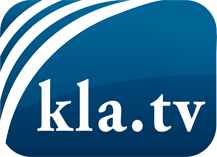 ce que les médias ne devraient pas dissimuler...peu entendu, du peuple pour le peuple...des informations régulières sur www.kla.tv/frÇa vaut la peine de rester avec nous! Vous pouvez vous abonner gratuitement à notre newsletter: www.kla.tv/abo-frAvis de sécurité:Les contre voix sont malheureusement de plus en plus censurées et réprimées. Tant que nous ne nous orientons pas en fonction des intérêts et des idéologies de la système presse, nous devons toujours nous attendre à ce que des prétextes soient recherchés pour bloquer ou supprimer Kla.TV.Alors mettez-vous dès aujourd’hui en réseau en dehors d’internet!
Cliquez ici: www.kla.tv/vernetzung&lang=frLicence:    Licence Creative Commons avec attribution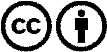 Il est permis de diffuser et d’utiliser notre matériel avec l’attribution! Toutefois, le matériel ne peut pas être utilisé hors contexte.
Cependant pour les institutions financées avec la redevance audio-visuelle, ceci n’est autorisé qu’avec notre accord. Des infractions peuvent entraîner des poursuites.